Задание 2.2. Провести изучение расходования тепла в учреждении образования.Дата выполнения: октябрь 2019 г. – апрель 2020 г.Целевые группы: учащиеся объединения по интересам.Этапы выполнения задания и результаты:1.Сбор первичной информации и проведение сравнительного анализа расходования тепловой энергии за 2018/2019 и 2019/2020 учебные годы (изучение документации по учету тепловой энергии за данный период).2.Составление диаграммы потребления тепловой энергии в учреждении за 2018/2019 и 2019/2020 учебные годы.Расход тепловой энергии в учреждении за 2018/2019 и 2019/2020 учебные годы.3. Определение основных мест потери тепла. Создание схем потерь тепловой энергии в учреждении.Схема потерь тепловой энергии в учреждении.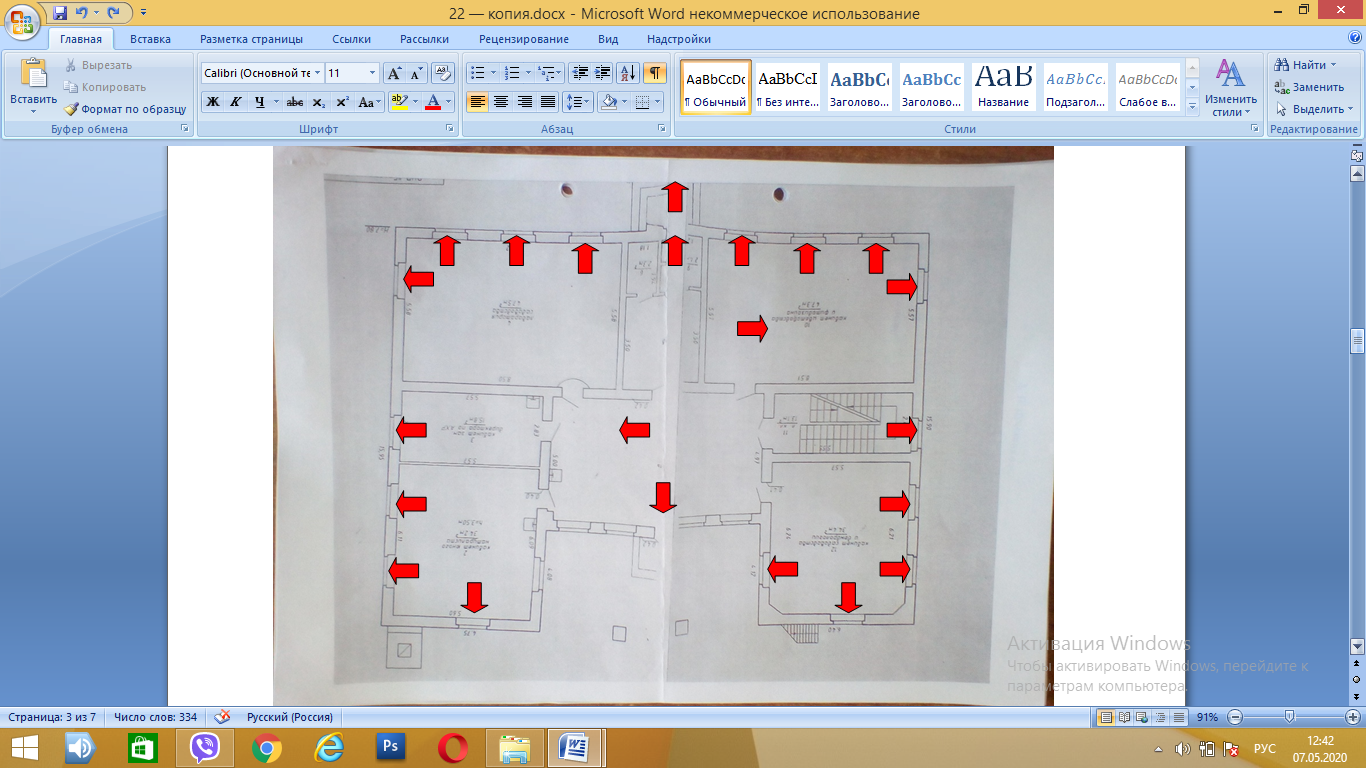 1-ый этаж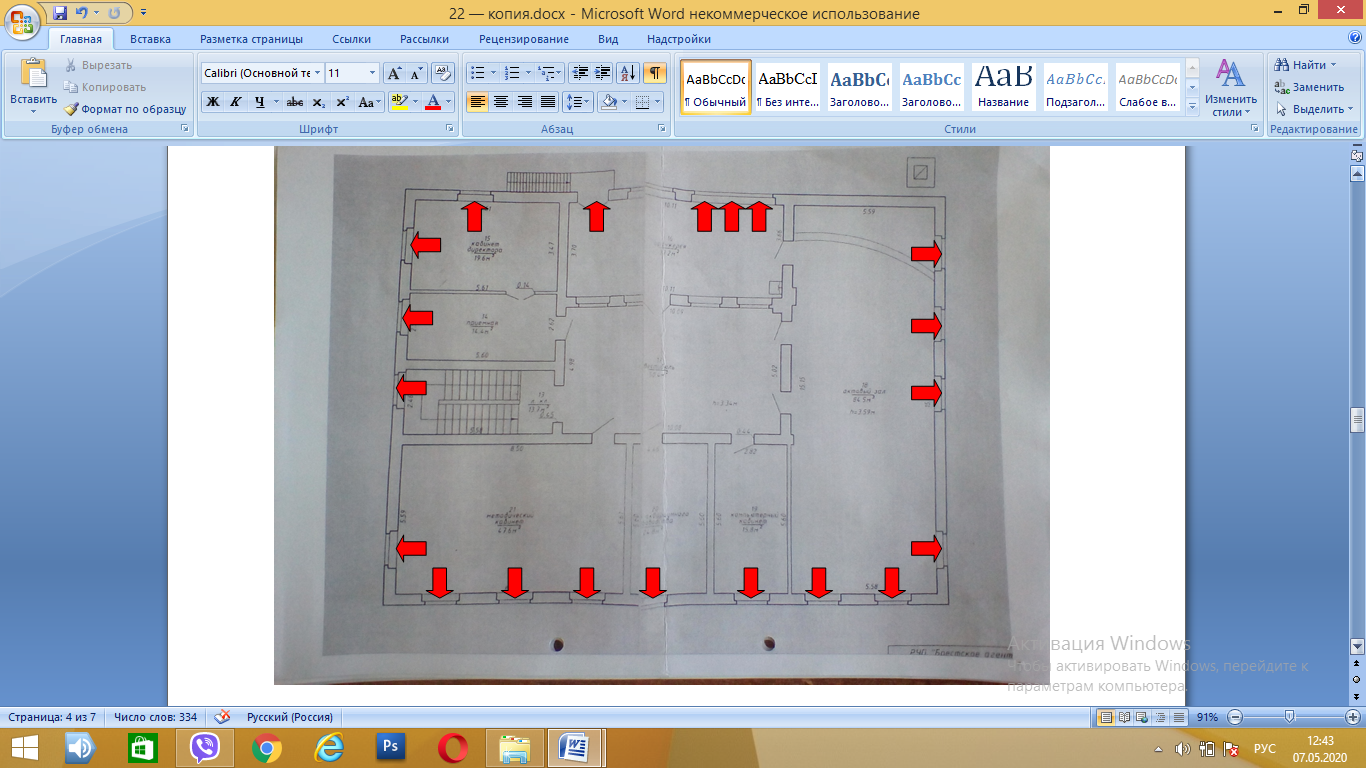 2-ой этаж               – места утечки тепла4. Составление таблицы потребления тепловой энергии в учреждении за период октябрь 2019 г. – апрель 2020 г.Показатели электроэнергии по месяцам и ее стоимость в сутки5. Фотоотчёт о проделанной работе.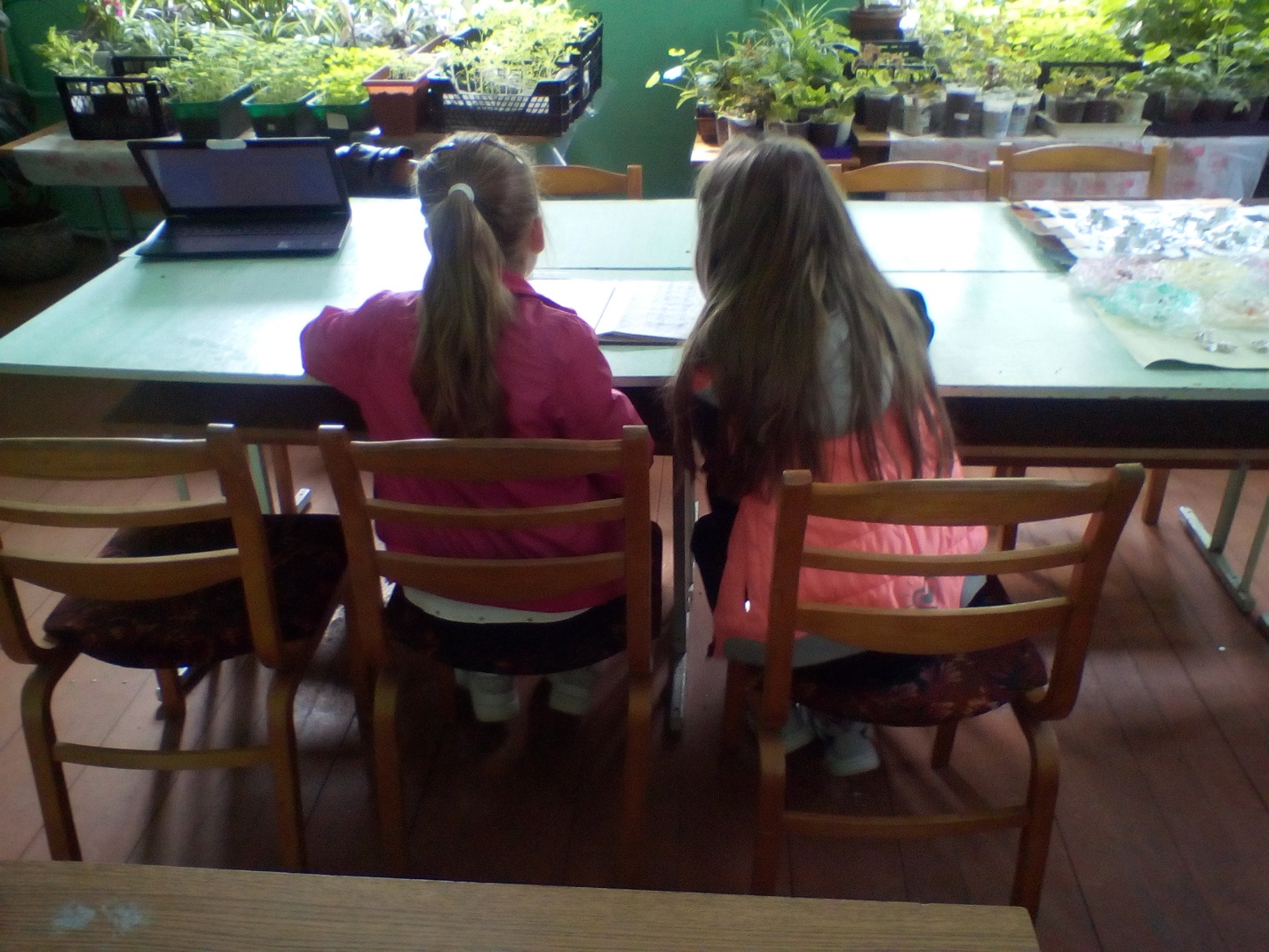 Изучение документации по учету тепловой энергии. 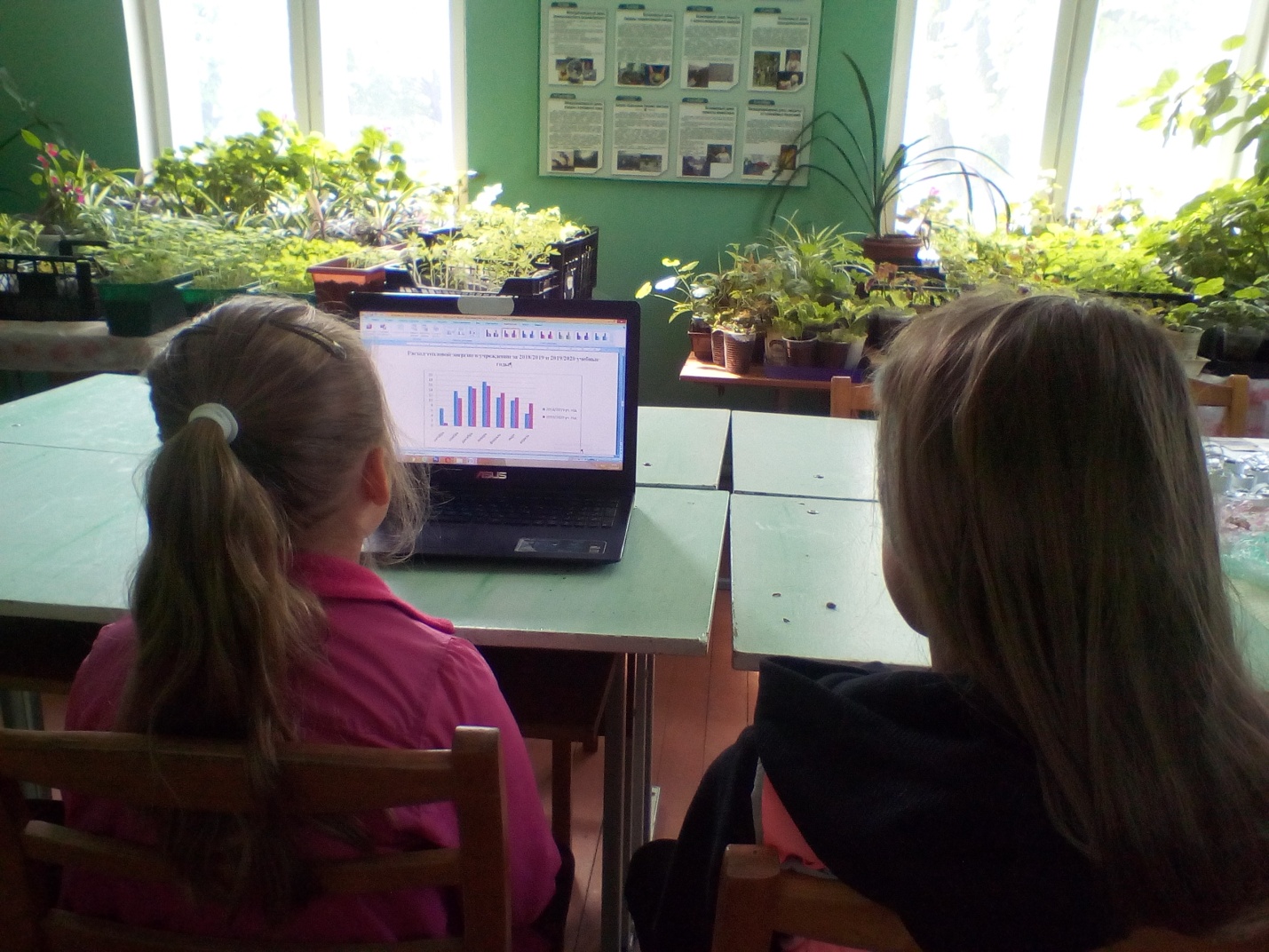 Составление диаграммы потребления тепловой энергии.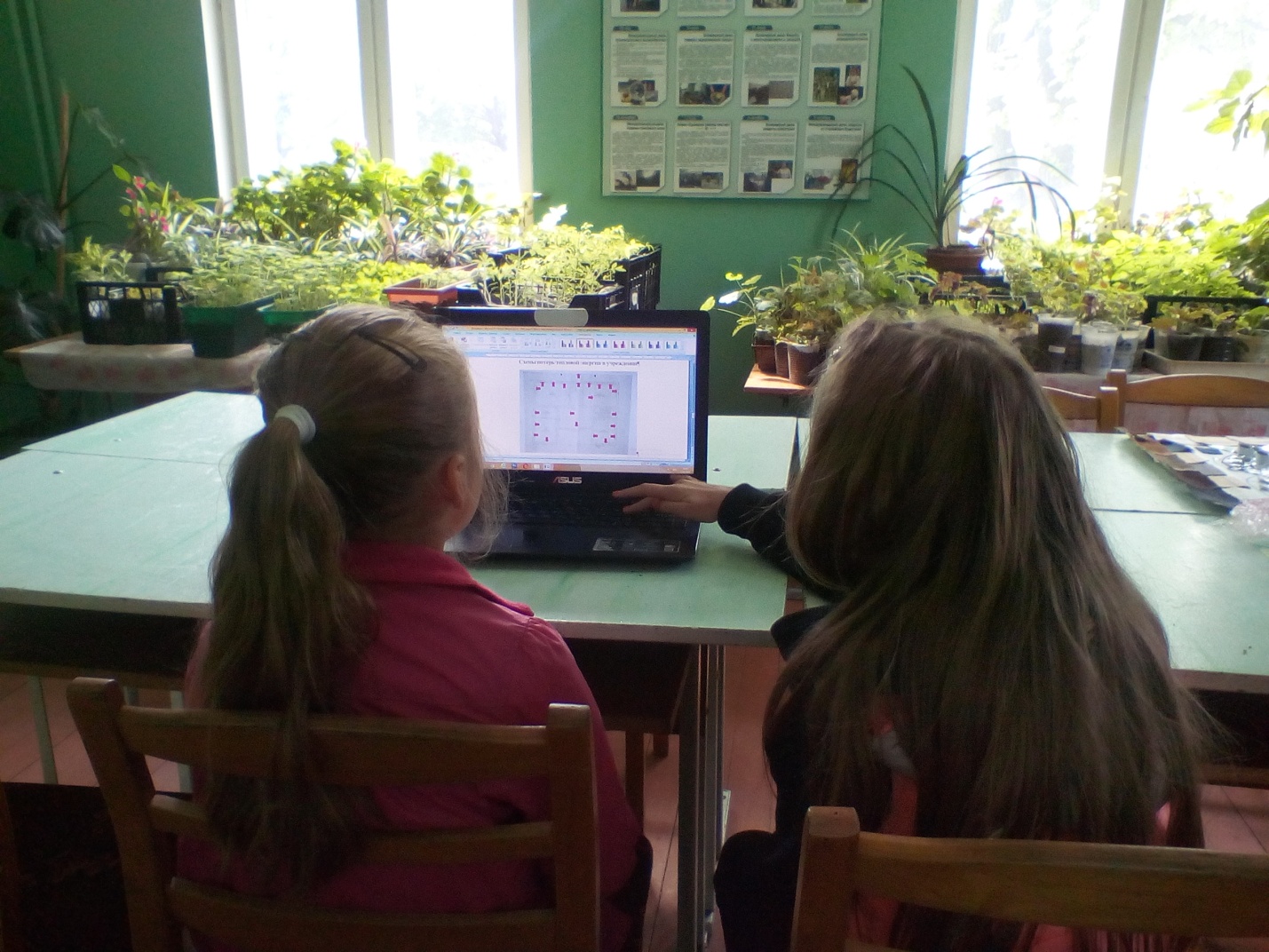 Создание схем потерь тепловой энергии.ВЫПОЛНИЛИ: учащиеся объединения по интересам «Медуничка»МесяцКоличество днейКоличество ГкалКоличество Гкал в деньСтоимость электроэнергии в сутки 18,4831Октябрь311,230,0390,721Ноябрь3011,2610,3756,931Декабрь3115,2850,4939,11Январь3116,4280,539,796Февраль2913,8540,4788,835Март3112,3290,3987,356Апрель3010,2110,346,284